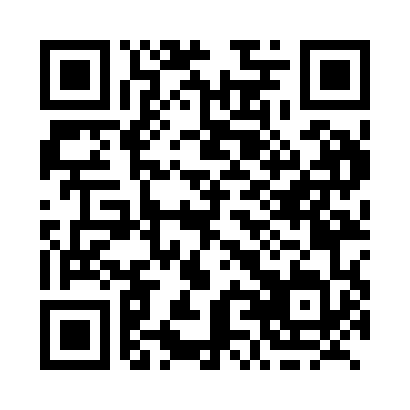 Prayer times for Castleridge, Alberta, CanadaWed 1 May 2024 - Fri 31 May 2024High Latitude Method: Angle Based RulePrayer Calculation Method: Islamic Society of North AmericaAsar Calculation Method: HanafiPrayer times provided by https://www.salahtimes.comDateDayFajrSunriseDhuhrAsrMaghribIsha1Wed4:136:081:336:408:5910:552Thu4:106:061:336:419:0110:573Fri4:076:041:336:429:0211:004Sat4:046:021:336:439:0411:025Sun4:016:001:326:449:0511:056Mon3:585:591:326:459:0711:087Tue3:565:571:326:469:0911:118Wed3:535:551:326:479:1011:139Thu3:505:541:326:489:1211:1610Fri3:475:521:326:499:1311:1911Sat3:445:501:326:499:1511:2212Sun3:415:491:326:509:1611:2413Mon3:405:471:326:519:1811:2514Tue3:395:461:326:529:1911:2615Wed3:395:441:326:539:2111:2716Thu3:385:431:326:549:2211:2717Fri3:375:421:326:559:2411:2818Sat3:375:401:326:569:2511:2919Sun3:365:391:326:569:2611:3020Mon3:355:381:326:579:2811:3021Tue3:355:371:326:589:2911:3122Wed3:345:351:336:599:3011:3223Thu3:345:341:337:009:3211:3224Fri3:335:331:337:009:3311:3325Sat3:335:321:337:019:3411:3426Sun3:325:311:337:029:3611:3427Mon3:325:301:337:039:3711:3528Tue3:315:291:337:039:3811:3629Wed3:315:281:337:049:3911:3630Thu3:315:271:347:059:4011:3731Fri3:305:271:347:059:4111:38